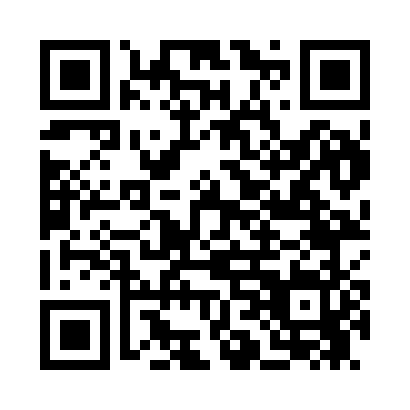 Prayer times for BloomingtonMn, Minnesota, USAMon 1 Jul 2024 - Wed 31 Jul 2024High Latitude Method: Angle Based RulePrayer Calculation Method: Islamic Society of North AmericaAsar Calculation Method: ShafiPrayer times provided by https://www.salahtimes.comDateDayFajrSunriseDhuhrAsrMaghribIsha1Mon3:375:311:175:269:0310:572Tue3:385:321:175:269:0310:573Wed3:395:331:185:269:0210:564Thu3:405:331:185:269:0210:555Fri3:415:341:185:269:0210:556Sat3:425:351:185:269:0110:547Sun3:435:351:185:269:0110:538Mon3:445:361:185:269:0010:529Tue3:455:371:195:269:0010:5110Wed3:475:381:195:268:5910:5011Thu3:485:391:195:268:5910:4912Fri3:495:391:195:268:5810:4813Sat3:515:401:195:268:5810:4714Sun3:525:411:195:258:5710:4515Mon3:545:421:195:258:5610:4416Tue3:555:431:195:258:5510:4317Wed3:575:441:195:258:5510:4218Thu3:585:451:205:258:5410:4019Fri4:005:461:205:258:5310:3920Sat4:015:471:205:248:5210:3721Sun4:035:481:205:248:5110:3622Mon4:045:491:205:248:5010:3423Tue4:065:501:205:238:4910:3324Wed4:085:511:205:238:4810:3125Thu4:095:521:205:238:4710:2926Fri4:115:531:205:228:4610:2827Sat4:125:541:205:228:4510:2628Sun4:145:551:205:228:4410:2429Mon4:165:561:205:218:4210:2330Tue4:175:581:205:218:4110:2131Wed4:195:591:205:208:4010:19